REPUBLIKA HRVATSKA 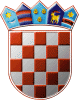 ZAGREBAČKA ŽUPANIJA                OPĆINA DUBRAVICA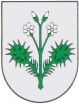                 Općinski načelnikKLASA:400-05/22-01/21URBROJ: 238-40-01-22-8Dubravica, 06. listopad 2022. godineNaručitelj Općina Dubravica, Pavla Štoosa 3, 10293 Dubravica, na temelju članka 23. Pravilnika o provedbi postupaka jednostavne nabave (Službeni glasnik Općine Dubravica 1/2017, dalje u tekstu: Pravilnik), u postupku jednostavne nabave: Rekonstrukcija-II. Sutlanska-radovi, ev.broj nabave: 34/2022, donosiODLUKU O ODABIRUKao najpovoljnija ponuda odabrana je ponuda ponuditelja: Levak d.o.o. za prijevoz, trgovinu i usluge, Pavla Štoosa 3, 10293 DubravicaCijena odabrane ponude iznosi 356.150,00 kn bez PDV-a, odnosno 445.187,50 kn sa PDV-omRazlog odabira: najniža cijena Broj zaprimljenih ponuda i nazivi ponuditelja:1. Levak d.o.o. za prijevoz, trgovinu i usluge, Pavla Štoosa 3, 10293 DubravicaRazlozi isključenja/odbijanja ponude: - Odluka o odabiru zajedno s preslikom Zapisnika o otvaranju, pregledu i ocjeni ponuda dostavlja se bez odgode svim ponuditeljima na dokaziv način.